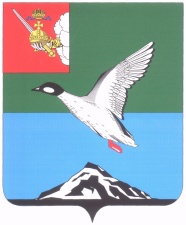 АДМИНИСТРАЦИЯ ЧЕРЕПОВЕЦКОГО МУНИЦИПАЛЬНОГО РАЙОНА Р А С П О Р Я Ж Е Н И Еот 13.05.2016 									        № 186-рг. ЧереповецО внесении изменений в распоряжение администрации района от 20.01.2016 № 12-р «Об утверждении Плана мероприятий, направленных на профилактику коррупционных проявлений в Череповецком муниципальном районе на 2016-2017 годы»Во исполнение требований пункта 10 Указа Президента Российской Федерации от 01.04.2016 № 147 «О Национальном плане противодействия коррупции на 2016-2017 годы», а также в целях достижения конкретных результатов в работе по предупреждению коррупции, минимизации и (или) ликвидации последствий коррупционных правонарушений, обеспечения администрацией Череповецкого муниципального района (далее – администрация района) контроля за выполнением мероприятий антикоррупционной направленности:1. Внести изменения в распоряжение администрации района                            от 20.01.2016 № 12-р «Об утверждении Плана мероприятий, направленных на профилактику коррупционных проявлений в Череповецком муниципальном районе на 2016-2017 годы»: 1) преамбулу изложить в следующей редакции:«Во исполнение положений Федерального закона от 25.12.2008                      № 273-ФЗ «О противодействии коррупции», Национальной стратегии противодействия коррупции, утвержденной Указом Президента Российской Федерации от 13.04.2010 № 460, указов Президента Российской Федерации от 02.04.2013 № 309 «О мерах по реализации отдельных положений Федерального закона «О противодействии коррупции», от 15.07.2015 № 364 «О мерах по совершенствованию организации деятельности в области противодействия коррупции», Национального плана противодействия коррупции на 2016-2017 годы, утвержденного Указом Президента Российской Федерации от 01.04.2016 № 147, руководствуясь Основными направлениями деятельности Правительства Российской Федерации                      на период до 2018 года, утвержденными Правительством Российской Федерации 14 мая 2015 года, а также в целях обеспечения скоординированной реализации антикоррупционных мероприятий, проводимых администрацией Череповецкого муниципального района (далее–администрация района), формирования среди муниципальных служащих                и работников структурных подразделений и органов администрации района, руководителей и работников муниципальных учреждений района нетерпимости к коррупционному поведению:»; 2) План мероприятий, направленных на профилактику коррупционных проявлений в Череповецком муниципальном районе на 2016-2017 годы,  изложить в новой редакции согласно приложению к настоящему распоряжению.   2. Рекомендовать Муниципальному Собранию Череповецкого муниципального района (И.В. Афромеев), руководителям муниципальных учреждений района, органов местного самоуправления сельских поселений       и муниципальных образований района в срок до 01 июня 2016 года внести           в планы по противодействию коррупции на 2016–2017 годы изменения, направленные на достижение конкретных результатов в работе по предупреждению коррупции, минимизации и (или) ликвидации последствий коррупционных правонарушений, обеспечение контроля за выполнением мероприятий, предусмотренных этими планами.3. Распоряжение подлежит опубликованию в газете «Сельская новь»                и размещению на официальном сайте района в информационно-телекоммуникационной сети Интернет.4. Контроль за исполнением распоряжения возложить на руководителя аппарата администрации района В.И. Васильева.Глава района 								    Н.В.ВиноградовПриложениек распоряжению администрации района  от 13.05.2016 № 186-р«УТВЕРЖДЕН распоряжением администрации района  от 20.01.2016  № 12-рПлан мероприятий, направленных на профилактику коррупционных проявленийв Череповецком муниципальном районе на 2016-2017 годы                                                                                                                                  ».№п/пМероприятиеСроки исполненияСроки исполненияОтветственный исполнитель12334Организационно-методическое обеспечение мероприятий по профилактике коррупционных правонарушенийОрганизационно-методическое обеспечение мероприятий по профилактике коррупционных правонарушенийОрганизационно-методическое обеспечение мероприятий по профилактике коррупционных правонарушенийОрганизационно-методическое обеспечение мероприятий по профилактике коррупционных правонарушенийОрганизационно-методическое обеспечение мероприятий по профилактике коррупционных правонарушений1.1Выработка и реализация мер, направленных на совершенствование нормативно-правового регулирования противодействия коррупции          в администрации районаПостоянно,в течение 2016-2017 г.г.Постоянно,в течение 2016-2017 г.г.Отдел муниципальной службы, кадров и защиты информации администрации района,экспертно-правовое управление администрации района1.2Методическое обеспечение и проведение заседаний комиссии по противодействию коррупции администрации района, направленных на профилактику правонарушений коррупционной направленности и координацию деятельности субъектов профилактики коррупционных проявлений  в районеВ течение 2016-2017 г.г.(по отдельному плану)В течение 2016-2017 г.г.(по отдельному плану)Сектор по профилактике коррупционных и иных правонарушенийотдела муниципальной службы, кадров и защиты информации администрации района1.3Оказание методической помощи органам местного самоуправления района и муниципальным учреждениям района по вопросам, связанным с противодействием коррупцииВ течение 2016-2017 г.г.В течение 2016-2017 г.г.Отдел муниципальной службы, кадров и защиты информации администрации района,экспертно-правовое управление администрации района1.4Введение антикоррупционных положений в трудовые договоры и должностные инструкции муниципальных служащих администрации района и руководителей муниципальных учреждений районаВ течение 2016-2017 г.г.В течение 2016-2017 г.г.Отдел муниципальной службы, кадров и защиты информации администрации районаВыявление причин и условий проявления коррупции в деятельностиадминистрации района, мониторинг коррупционных рисков и их устранениеВыявление причин и условий проявления коррупции в деятельностиадминистрации района, мониторинг коррупционных рисков и их устранениеВыявление причин и условий проявления коррупции в деятельностиадминистрации района, мониторинг коррупционных рисков и их устранениеВыявление причин и условий проявления коррупции в деятельностиадминистрации района, мониторинг коррупционных рисков и их устранениеВыявление причин и условий проявления коррупции в деятельностиадминистрации района, мониторинг коррупционных рисков и их устранение2.1Осуществление антикоррупционной экспер-тизы действующих нормативных актов и проектов правовых актов администрации района Постоянно,в течение 2016-2017 г.г.Экспертно-правовое управление администрации районаЭкспертно-правовое управление администрации района2.2Осуществление мониторинга информации, размещаемой в средствах массовой информации, информационной телекоммуникационной сети Интернет, по вопросам противодействия коррупции в органах местного самоуправления района и муниципальных учреждениях района и его анализЕжеквартально,в течение 2016-2017 г.г.Сектор по профилактике коррупционных и иных правонарушенийотдела муниципальной службы, кадров и защиты информации администрации районаСектор по профилактике коррупционных и иных правонарушенийотдела муниципальной службы, кадров и защиты информации администрации района2.3Организация работы «горячей линии» по вопросам противодействия коррупции Постоянно,в течение 2016-2017 г.г.Сектор по профилактике коррупционных и иных правонарушенийотдела муниципальной службы, кадров и защиты информации администрации районаСектор по профилактике коррупционных и иных правонарушенийотдела муниципальной службы, кадров и защиты информации администрации района2.4Осуществление мониторинга коррупционных проявлений посредством анализа жалоб и обращений граждан, поступивших в адрес администрации района Ежеквартально,в течение 2016-2017 г.г.Отдел документирования и взаимодействия с муниципальными образованиями администрации района(ежемесячное предоставление ксерокопий, поступивших в администрацию района жалоб и обращений граждан),сектор по профилактике коррупционных и иных правонарушенийотдела муниципальной службы, кадров и защиты информации администрации районаОтдел документирования и взаимодействия с муниципальными образованиями администрации района(ежемесячное предоставление ксерокопий, поступивших в администрацию района жалоб и обращений граждан),сектор по профилактике коррупционных и иных правонарушенийотдела муниципальной службы, кадров и защиты информации администрации района2.5Организация и проведение социологическими               методами исследования для оценки уровня коррупции в районе (с привлечением специализированных организаций).Выработка и принятие по результатам исследования необходимых мер, направленных на дальнейшее совершенствование деятельности, направленной на профилактику и противодействие коррупции.В течение 2016 г.В течение 2016-2017 г.Сектор по профилактике коррупционных и иных правонарушенийотдела муниципальной службы, кадров и защиты информации администрации районаСектор по профилактике коррупционных и иных правонарушенийотдела муниципальной службы, кадров и защиты информации администрации района,экспертно-правовое управление администрации района,руководители  муниципальных учреждений районаСектор по профилактике коррупционных и иных правонарушенийотдела муниципальной службы, кадров и защиты информации администрации районаСектор по профилактике коррупционных и иных правонарушенийотдела муниципальной службы, кадров и защиты информации администрации района,экспертно-правовое управление администрации района,руководители  муниципальных учреждений района2.6Взаимодействие с правоохранительными органами в целях получения информации                о фактах проявления коррупцииПостоянно,в течение 2016-2017 г.г.Сектор по профилактике коррупционных и иных правонарушенийотдела муниципальной службы, кадров и защиты информации администрации районаСектор по профилактике коррупционных и иных правонарушенийотдела муниципальной службы, кадров и защиты информации администрации районаВыявление и урегулирование конфликтов интересов муниципальныхслужащих администрации района, обеспечение соблюдения муниципальными служащими администрации района ограничений и запретов, установленных законодательством Российской ФедерацииВыявление и урегулирование конфликтов интересов муниципальныхслужащих администрации района, обеспечение соблюдения муниципальными служащими администрации района ограничений и запретов, установленных законодательством Российской ФедерацииВыявление и урегулирование конфликтов интересов муниципальныхслужащих администрации района, обеспечение соблюдения муниципальными служащими администрации района ограничений и запретов, установленных законодательством Российской ФедерацииВыявление и урегулирование конфликтов интересов муниципальныхслужащих администрации района, обеспечение соблюдения муниципальными служащими администрации района ограничений и запретов, установленных законодательством Российской ФедерацииВыявление и урегулирование конфликтов интересов муниципальныхслужащих администрации района, обеспечение соблюдения муниципальными служащими администрации района ограничений и запретов, установленных законодательством Российской Федерации3.1Подготовка и проведение заседаний комиссии по соблюдению требований к служебному поведению муниципальных служащих администрации района и урегулированию конфликта интересов  В течение 2016-2017 г.г.(при выявлении фактов не соблюдения муниципальными служащими требований, предъявляемым к служебному поведению,  возникновения конфликта интересов)В течение 2016-2017 г.г.(при выявлении фактов не соблюдения муниципальными служащими требований, предъявляемым к служебному поведению,  возникновения конфликта интересов)Сектор по профилактике коррупционных и иных правонарушенийотдела муниципальной службы, кадров и защиты информации администрации района3.2Осуществление контроля за своевременным предоставлением муниципальными служащими администрации района, руководителями муниципальных учреждений района сведений  о доходах, расходах, об имуществе и обязательствах имущественного характера, а также сведений о доходах, расходах, об имуществе и обязательствах имущественного характера их супруги (супруга) и несовершеннолетних детей Ежегодно: до 30 апреля 2016 г.,до 30 апреля 2017 г.Ежегодно: до 30 апреля 2016 г.,до 30 апреля 2017 г.Сектор по профилактике коррупционных и иных правонарушенийотдела муниципальной службы, кадров и защиты информации администрации района3.3Осуществление анализа сведений о доходах, расходах, об имуществе и обязательствах имущественного характера, предоставленных лицами, замещающими должности муниципальной службы в администрации района, руководителей муниципальных учреждений района, а также сведений о доходах, расходах, об имуществе и обязательствах имущественного характера их супруги (супруга) и несовершеннолетних детейЕжегодно: до 01 июня 2016 г.,до 01 июня2017 г.Ежегодно: до 01 июня 2016 г.,до 01 июня2017 г.Сектор по профилактике коррупционных и иных правонарушенийотдела муниципальной службы, кадров и защиты информации администрации района3.4Осуществление анализа сведений о доходах, расходах, об имуществе и обязательствах имущественного характера, представляемых гражданами, претендующими на замещение должностей муниципальной службы, а также сведений о соблюдении гражданами, замещавшими должности муниципальной службы, ограничений при заключении ими после ухода с муниципальной службы трудового договора  и (или) гражданско-правового договора в случаях, предусмотренных федеральными законамиПостоянно,в течение 2016-2017 г.г.Постоянно,в течение 2016-2017 г.г.Отдел муниципальной службы, кадров и защиты информации администрации района3.5Осуществление контроля за выполнением муниципальными служащими администрации района, обязанности сообщать в случаях, установленных федеральными законами,                   о получении ими подарков в связи с их должностным положением или в связи с исполнением ими служебных обязанностейПостоянно,в течение 2016-2017 г.г.Постоянно,в течение 2016-2017 г.г.Сектор по профилактике коррупционных и иных правонарушенийотдела муниципальной службы, кадров и защиты информации администрации района3.6Осуществление проверок и инициирование применения мер ответственности (в соответствии с нормативными правовыми актами Российской Федерации) по каждому случаю несоблюдения муниципальными служащими администрации района ограничений, запретов  и неисполнения обязанностей, установленных  в целях противодействия коррупции   В течение 2016-2017 г.г.(при выявлении указанных фактов) В течение 2016-2017 г.г.(при выявлении указанных фактов) Экспертно-правовое управление администрации района,отдел муниципальной службы, кадров и защиты информации администрации района3.7Осуществление проверок по соблюдению законодательства Российской Федерации о противодействии коррупции в муниципальных учреждениях районаВ течение 2016-2017 г.г.В течение 2016-2017 г.г.Отдел муниципальной службы, кадров и защиты информации администрации района4.  Формирование у муниципальных служащих и работников администрации районастойкого, негативного отношения к проявлениям коррупции, антикоррупционное просвещение4.  Формирование у муниципальных служащих и работников администрации районастойкого, негативного отношения к проявлениям коррупции, антикоррупционное просвещение4.  Формирование у муниципальных служащих и работников администрации районастойкого, негативного отношения к проявлениям коррупции, антикоррупционное просвещение4.  Формирование у муниципальных служащих и работников администрации районастойкого, негативного отношения к проявлениям коррупции, антикоррупционное просвещение4.  Формирование у муниципальных служащих и работников администрации районастойкого, негативного отношения к проявлениям коррупции, антикоррупционное просвещение4.1Проведение разъяснительной работы с лицами, вновь принятыми на должности муниципальной службы администрации района по вопросам прохождения муниципальной службы, этики поведения муниципальных служащих, неотложных действий по предотвращению конфликта интересов, ответственности за совершение  должностных правонарушенийПостоянно,в течение 2016-2017 г.г.Постоянно,в течение 2016-2017 г.г.Сектор по профилактике коррупционных и иных правонарушенийотдела муниципальной службы, кадров и защиты информации администрации района4.2Проведение разъяснительной работы с муниципальными служащими и работниками администрации района по вопросам:- соблюдения ограничений, запретов и исполнения обязанностей, установленных в целях противодействия коррупции (в т.ч. ограничений, касающихся получения подарков);- формирования негативного отношения                              к коррупции, дарению подарков;- разъяснения недопустимости поведения, которое может восприниматься окружающими, как обещание или предложение дачи взятки, либо как согласие принять взятку, или как просьба о даче взяткиПостоянно,в течение 2016-2017 г.г.Постоянно,в течение 2016-2017 г.г.Руководители структурных подразделений администрации района и муниципальных учреждений района4.3Организация и проведение учебных занятий                    с сотрудниками структурных подразделений администрации района по вопросам соблюдения лицами, замещающими должности муниципальной службы, ограничений, запретов и исполнением обязанностей, установленных в целях противодействия коррупции, правоприменения антикоррупционного законодательства по фактам совершения правонарушений и преступлений коррупционной направленности    В течение 2016-2017 г.г.(по отдельному плану)В течение 2016-2017 г.г.(по отдельному плану)Сектор по профилактике коррупционных и иных правонарушенийотдела муниципальной службы, кадров и защиты информации администрации района4.4Доведение до муниципальных служащих администрации района, увольняющихся с муниципальной службы, информации об установленных законодательством запретах Постоянно,в течение 2016-2017 г.г.Постоянно,в течение 2016-2017 г.г.Отдел муниципальной службы, кадров и защиты информации администрации района4.5Информирование муниципальных служащих администрации района, руководителей муниципальных учреждений района о выявленных фактах коррупции среди муниципальных служащих, руководителей муниципальных учреждений и мерах, принятых в целях исключения подобных фактовВ течение 2016-2017 г.г.В течение 2016-2017 г.г.Сектор по профилактике коррупционных и иных правонарушенийотдела муниципальной службы, кадров и защиты информации администрации района4.6Организация размещения в органах местного самоуправления района, муниципальных учреждениях района памяток по вопросам противодействия коррупцииВ течение 2017 г.В течение 2017 г.Сектор по профилактике коррупционных и иных правонарушенийотдела муниципальной службы, кадров и защиты информации администрации района4.7Ведение на официальном сайте района в информационно-телекоммуникационной сети Интернет раздела «Противодействие коррупции» и размещение информации в актуальном состоянииВ течение 2016-2017 г.г.В течение 2016-2017 г.г.Сектор по профилактике коррупционных и иных правонарушенийотдела муниципальной службы, кадров и защиты информации администрации района4.8Организация и проведение информационных встреч с учащимися старших классов образовательных учреждений района по антикоррупционной тематикеВ течение 2016-2017 г.г.В течение 2016-2017 г.г.Отдел муниципальной службы, кадров и защиты информации администрации района5. Обеспечение контроля за полнотой и своевременностью реализации мероприятий,направленных на профилактику коррупционных проявлений5. Обеспечение контроля за полнотой и своевременностью реализации мероприятий,направленных на профилактику коррупционных проявлений5. Обеспечение контроля за полнотой и своевременностью реализации мероприятий,направленных на профилактику коррупционных проявлений5. Обеспечение контроля за полнотой и своевременностью реализации мероприятий,направленных на профилактику коррупционных проявлений5. Обеспечение контроля за полнотой и своевременностью реализации мероприятий,направленных на профилактику коррупционных проявлений5.1Осуществление мониторинга полноты и своевременности реализации плана мероприятий, направленных на профилактику коррупционных проявлений в администрации района на 2016-2017 годыЕжеквартально,в течение 2016-2017 г.г.Ежеквартально,в течение 2016-2017 г.г.Сектор по профилактике коррупционных и иных правонарушенийотдела муниципальной службы, кадров и защиты информации администрации района5.2Рассмотрение на оперативных совещаниях при главе района вопросов исполнения федерального законодательства в сфере противодействия коррупцииЯнварь 2016 года,январь 2017 годаЯнварь 2016 года,январь 2017 годаРуководитель аппарата администрации района,сектор по профилактике коррупционных и иных правонарушенийотдела муниципальной службы, кадров и защиты информации администрации района